SUPPORTING INFORMATIONAn overlooked hepcidin-cadmium connectionDawid Płonka 1, Marta D. Wiśniewska 1, Manuel D. Peris-Díaz 2, Artur Krężel 2, Arkadiusz M. Bonna 3 and Wojciech Bal 1*1 Institute of Biochemistry and Biophysics, Polish Academy of Sciences, Pawińskiego 5a, 	02-106 Warsaw, Poland; d.plonka@ibb.waw.pl (D.P.); m.wisniewska@ibb.waw.pl 	(M.D.W.)2 Department of Chemical Biology, Faculty of Biotechnology, University of Wrocław,	Joliot-Curie 14a, 50-383 Wrocław, Poland; manuel.perisdiaz@uwr.edu.pl (M.P.); 	artur.krezel@uwr.edu.pl (A.K.)3 * Correspondence: wbal@ibb.waw.plSupporting figuresScheme 1. Comparison of sequences of hepcidin-25 and α-domain of human metallothionein 2 (Cys residues set in bold).MT2                  KSCCSCCPVGCAKCAQGCICKGASDKCSCCAhepcidin-25   DTHFPICIFCCGCCHRSKCGMCCKTFigure S1. 100 μM 5R-hepcidin in 100mM HEPES pH 7.4, titrated with Cd(NO3)2 (top) and Zn(NO3)2 (bottom). Cd(II) and Zn(II) to peptide ratios are color coded on the plots.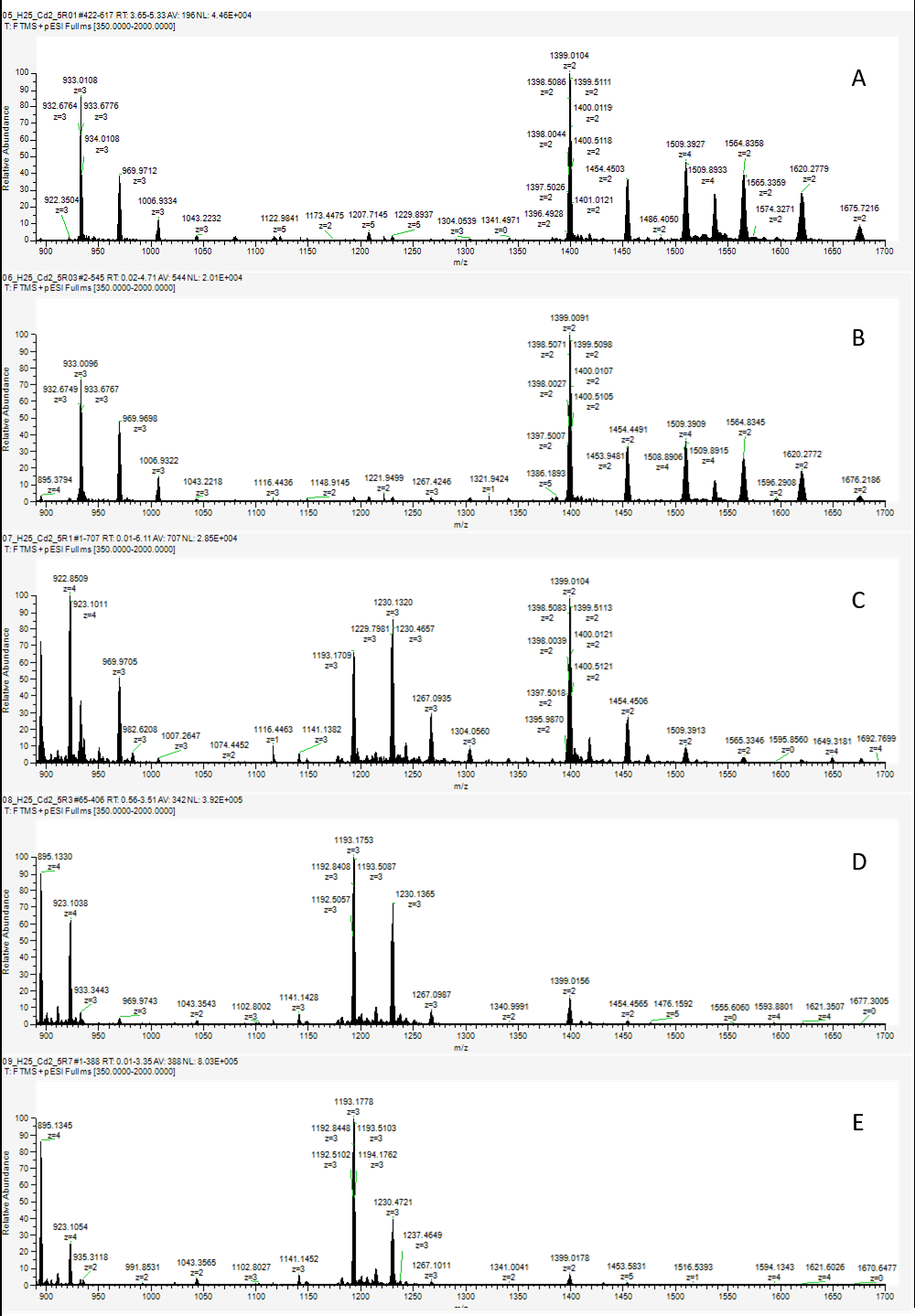 Figure S2. Native mass spectra of 10 μM Hepcidin-25 with 20 μM Cd(II) acetate with varying concentration of 5R-hepcidin: A) 1 μM, B) 3 μM, C) 10 μM, D) 30 μM, E) 70 μM in ammonium acetate pH 7.4.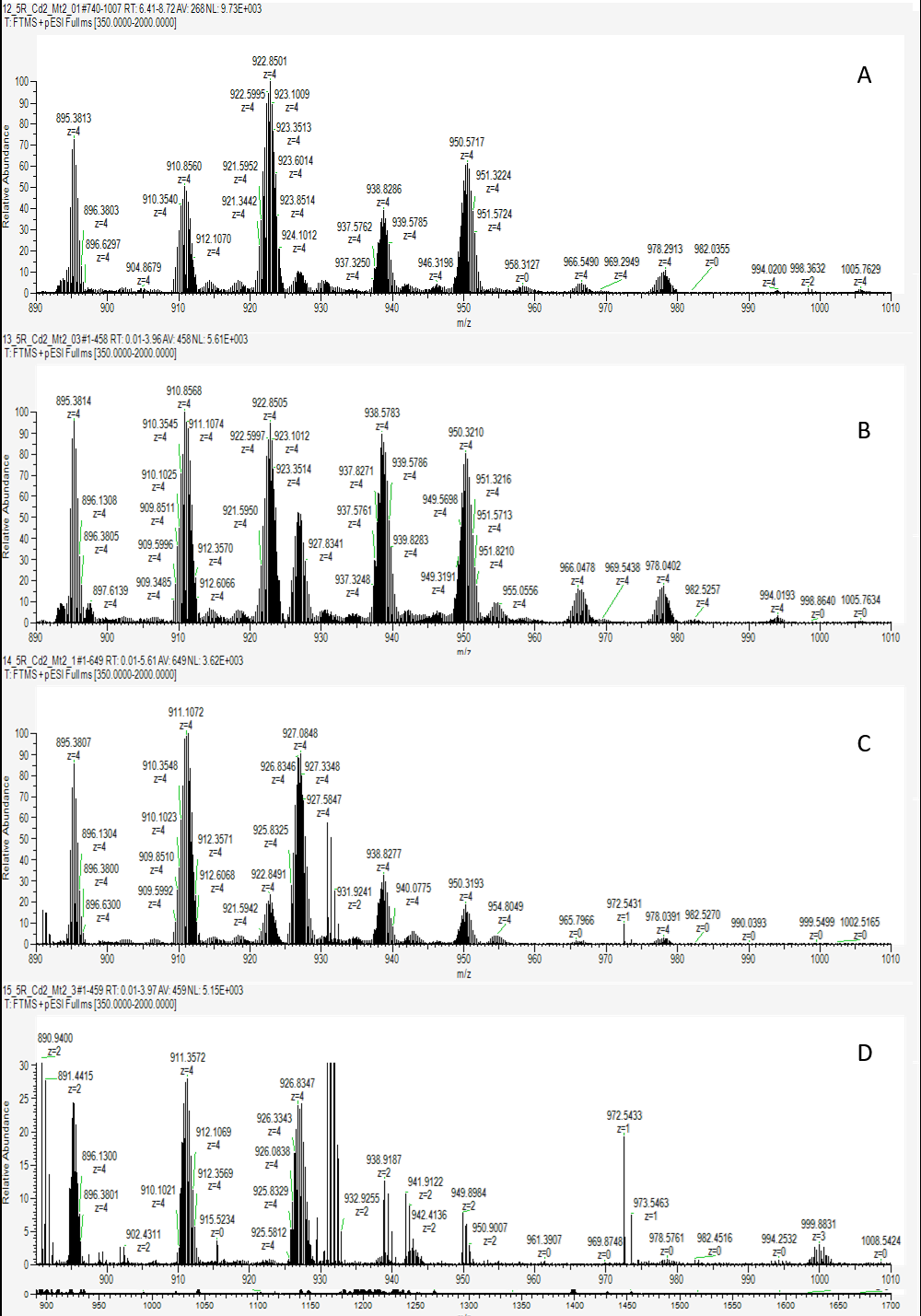 Figure S3. Native mass spectra of 10 μM 5R-hepcidin with 20 μM Cd(II) acetate with varying concentration of metallothionein MT2A: A) 1 μM, B) 3 μM, C) 10 μM, D) 30 μM in ammonium acetate pH 7.4 Due to high noise and differing intensities, for better clarity only fragment for 5R-hepcidin is shown, the fragment with peaks associated with MT2A is shown in Fig. S4.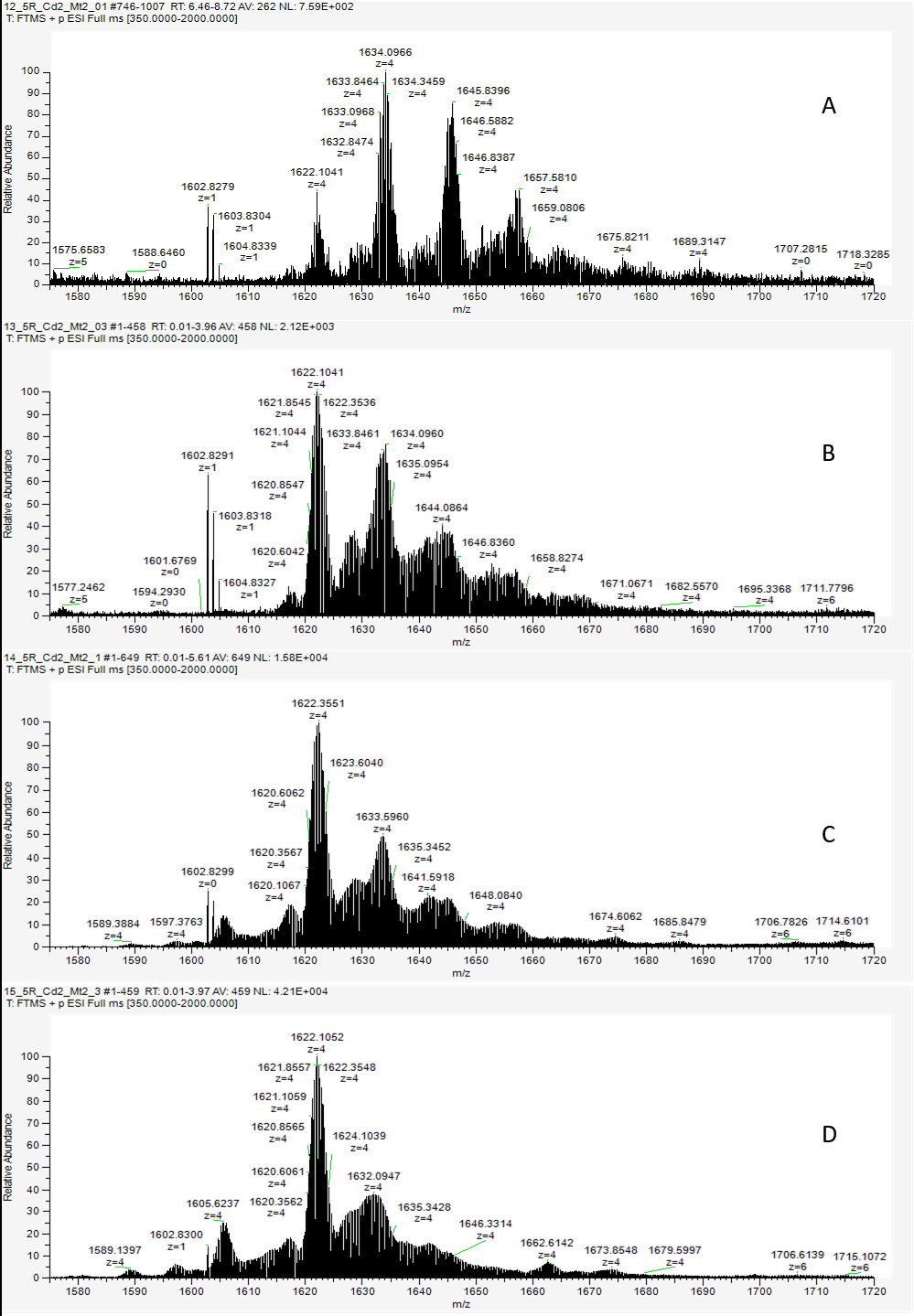 Figure S4. Native mass spectra of 10 μM 5R-hepcidin with 20 μM Cd(II) acetate with varying concentration of metallothionein MT2A: A) 1 μM, B) 3 μM, C) 10 μM, D) 30 μM in ammonium acetate pH 7.4 Due to high noise and differing intensities, for better clarity only peaks associated with MT2A is shown, the spectrum fragment with peaks associated with 5R-hepcidin is shown in Fig. S3.